  ,      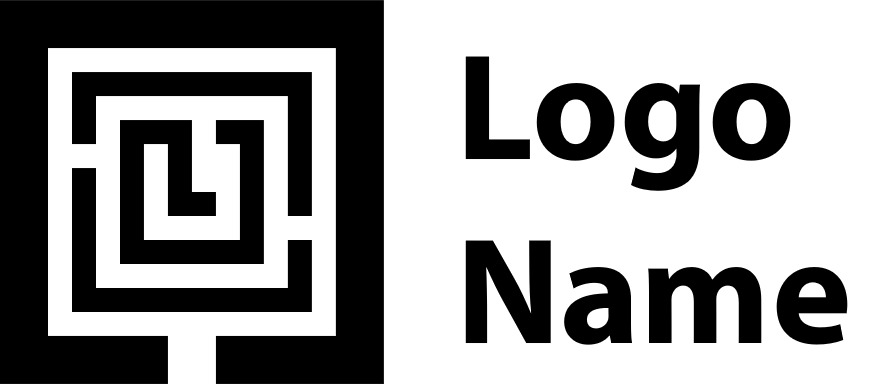 ITEMIZED SALES RECEIPTITEMIZED SALES RECEIPT